RohinRohin.358789@2freemail.com  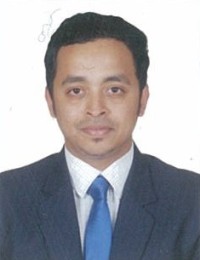 .CAREER SUMMARY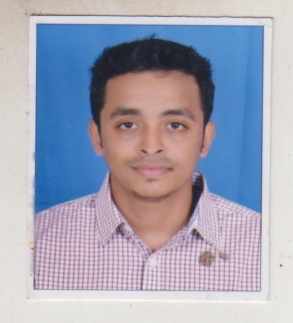 CAREER OBJECTIVE:To seek a challenging environment that encourages continuous learning and creativity, provides exposure to new ideas and utilizes my skills, abilities and education and enables personal and professional growth.CAREER ACADEMIA:Pursued Master of Management Studies (MMS), specialized in Finance from St. John Institute of Management Studies and Research, Mumbai.QualificationsCompleted MMS masters of management studies (Sem3) and (Sem4) in the year 2014-15.( Mumbai University)Completed MMS masters of management studies (Sem1) and (Sem2) in the year 2013-14.( Mumbai University)Bachelor in commerce – April, 2013	Mumbai UniversityHigher secondary certificate - March, 2009Vivek college, Maharashtra Board.Secondary school certificate- March 2007Shanti Nagar High School, Maharashtra Board.INTERNSHIP:Internship at M/s Mohit financial consultant (associated with AC Choksi broking firm) for two months (May2014-June2014) in Finance Department.Study on the movement of prices of stocks of BSE.Analysis on the portfoliosStudy on the technical charts.Handling portfolios and giving services to the clients.Study on the future benefits of investments for the clientsStudy on correlation of gold prices & crude oil prices.WORK EXPERIENCE:											INDIA INFOLINE PVT.LTDWorked with India Infoline Ltd (Broking firm), Thane, Mumbai as in Equity Dealer for period of 13months. (May2015 - June2016).Job responsibilities :- Advising HNI clients on equity, F&O, Mutual fund and commodities.Based on research call and client request, punching orders in NSE and BSE for Equity and F&O.Advising client by analyzing clients portfolio and stock requirement.Using internal tools Trader Terminal (punching order) and updating CRM next to know KPI.Preparing daily and weekly report on brokerage, AUM collected v/s target and contactable client database.High in quality score in term on client interaction and zero error.Training new joinees on IIFL process and basic market knowledge.Attending initial sales meetings and meeting the client.Identify new business leads and potential new markets.Providing quotations as per client requirement.Contacting clients to inform them about new developments in the company products.Maintaining fruitful relationships with existing customers.Maintaining sales target on a timely basis.Achieved NISM Certification (Equity & derivatives series-8).Sufficient knowledge on stock market (Equity, derivatives, bonds, mutual funds & commodities).Basic and sufficient knowledge on mortgage, loans, debts and reconciliation of funds.SMART RECRUITERS PVT.LTDWorked with Smart recruiters pvt. Ltd (recruitment firm), Mira road(E), Mumbai as in finance executive. (June2016 - march2017).Job responsibilities :- Responsible for filling financial professional positions throughout the firm by posting job notices, interviewing candidates and hiring prospects.Preparing financial reports i.e income expenditure and balance sheet.Keeping accurate records for all daily transactions.Managing the preparation of the firm’s budget with the manager.Creating analysis and reports as request by management.Preparing daily reports on audit.Processing expenses reports.Processing invoicesKeeping track on unauthorized errors.COMPUTER PROFICIENCY:Basic courses (MS Office and Tally)MS WordExcel  – Vlookup, Hlookup, Pivot table etc.PowerpointPERSONAL SKILLS:Adaptable, Hard Working and Willingness to Learn.Strong ability in clarifying the doubts.Excellent Verbal and Written Communication Skills.Can work under any finance related job.EXTRA CURRICULUM ACTIVITIES:Participated in EXECUTIVE TALENT SEARCH 2013 for presentation competition at Tarapur Management Association (Affiliated to All India Management Association, New Delhi)Involved with “ASHADEEP ASSOCIATION” NGO& achieved 2ND PRIZE in group presentation.Stood 1st in book review competition in SJIMR.Secured 2ndRank in poster competition on global warming at SJIMR.Participated in the college round of Stock mind 3.DECLARATION: I hereby declare that the information given above is true to the best of my knowledge.Date:	